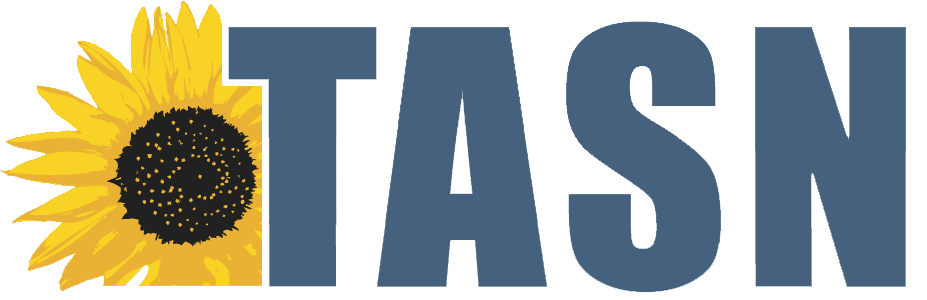 Guidelines for Frequency & Rate RecordingWhen to Use:When there is time to observe the student continuouslyWant to assess how many times a student engages in behaviorHow to Use:Define behavior and observeWhen behavior occurs make a tally markAdd up all tally marks at the end of the observation (optional) divide by total observation time to get rate.Examples	Number of times student makes noisesRate per minute of student’s correct answersNumber of time student used the restroom (if of equal length)Advantages:Most direct measure – involves tally of each instance of behaviorConversion to a rate per minute standardizes for comparisonsDisadvantages:	Requires continuous direct attentionBehaviors must all last about the same length of timeNot all behaviors can be counted (e.g., some happen too fast)Materials:Some manner of recording frequency (e.g., tally on paper, move paper clips from one pocket to another, golf counter).Timing device if you wish to convert to rate.Considerations:If the student’s behavior requires a signal or prompt then Frequency recording is inappropriate (see Opportunity Recording)If behaviors are of unequal duration then one of the Duration Recording Strategies or interval recording are indicated.Rate is calculated by dividing the total number of behaviors recorded by the total amount of time observed (e.g., 10 behavior in 5 minutes = rate of 2 per minute).Data Label:  Number of behaviors (frequency) or rate of behavior per minute (rate).TASN Autism and Tertiary Behavior Supports is funded through Part B funds administered by the Kansas State Department of Education's Early Childhood, Special Education and Title Services.  TASN Autism and Tertiary Behavior Supports does not discriminate on the basis of race, color, national origin, sex, disability, or age in its programs and activities.  The following person has been designated to handle inquiries regarding the non-discrimination policies:  Deputy Director, Keystone Learning Services, 500 E. Sunflower, Ozawkie, KS  66070, 785-876-2214.Updated by TASN 10-28-15Scott, T. M. (2015). Data Measurement Summaries: Frequency Recording Summary. Unpublished document. University of Louisville: Louisville, KY.